Муниципальное образование Советский район Ханты-Мансийского автономного округа – ЮгрыАДМИНИСТРАЦИЯ СОВЕТСКОГО РАЙОНАП О С Т А Н О В Л Е Н И Е(Проект)от «      » _________ 2023 г.								               № ____г. СоветскийО внесении изменений в документацию по планировке территорииВ соответствии с Градостроительным кодексом Российской Федерации, Федеральным законом от 06.10.2003 № 131-ФЗ «Об общих принципах организации местного самоуправления в Российской Федерации», Уставом Советского района, постановлением администрации Советского района от 04.03.2022 № 571/НПА «Об утверждении административного регламента предоставления муниципальной услуги «Подготовка
и утверждение документации по планировке территории», соглашением о передаче осуществления части полномочий администрации городского поселения Советский администрации Советского района от 17.12.2020, на основании обращения 
ООО «Юграгеокадастр» от 15.11.2023 № 56, учитывая заключение 
о результатах общественных обсуждений от ___.___.2023 № ___:Внести в документацию по планировке территории, утвержденную постановлением администрации Советского района от 19.07.2022 № 2253 «Об утверждении документации по планировке территории» в отношении территории в границах улиц Орджоникидзе – Ленина – Калинина – Советская – Олега Кошевого – Кирова – Калинина – пер. Калининский в городском поселении Советский, согласно приложению.Опубликовать настоящее постановление в порядке, установленном Уставом Советского района, и разместить на официальном сайте Советского района.Настоящее постановление вступает в силу после его официального опубликования.Контроль исполнения настоящего постановления возложить на заместителя главы Советского района по строительству, начальника управления архитектуры 
и градостроительства Яковлева Н.С.Глава Советского района	Е.И. БуренковПриложениек постановлению администрации Советского районаот___________№______1.1.1. Описание территории разработки Проекта планировки территории (далее ППТ)В административном отношении территория подготовки Проекта изменений ограничена:с севера – улицей Кирова;с востока – улицей Калинина;с юга – улицей Ленина;с запада – улицей Олега Кошевого.Перечень и характеристика земельных участков в границах подготовки Проекта изменений приведены в таблице 1.1.Таблица 1.1Перечень и характеристика земельных участков в границах подготовки Проекта *Примечания:* Характеристики земельных участков представлены в соответствии со сведениями, содержащимися в Едином государственном реестре недвижимости на момент подготовки настоящего проекта планировки территории;** 003002000000 – земли населенных пунктов.1.1.2. Перечень, наименование и параметры зон планируемого размещения объектов капитального строительства и линейных объектовВ границах планируемых элементов планировочной структуры изменяется зона планируемого размещения объектов капитального строительства ЗПР-4 и добавляется зона планируемого размещения объектов капитального строительства ЗПР-14, представленные в таблице 1.3.Таблица 1.3 Нумерация, перечень и наименование зон планируемого размещения объектов капитального строительства Примечания: * - С учетом Правил землепользования и застройки городского поселения Советский, утвержденных постановлением администрации от 04.09.2020 (в редакции от 09.08.2023);** - Зона размещения среднеэтажной жилой застройки (ЗПР-4) проектируется под шестиэтажный жилой дом на 72 квартиры. Уменьшение площади ЗПР-4 до 4805,2683 кв.м не нарушает минимальных размеров земельного участка в 30 кв.м на квартиру.Во всех остальных разделах «Проекта планировки и проекта межевания территории в границах улиц Орджоникидзе – Ленина – Калинина – Советская - Олега Кошевого – Кирова - Калинина пер. Калининский в городском поселении Советский», утвержденного  постановлением администрации Советского района от 19.07.2022 № 2253, изменения не проектируются.1.2. Чертеж планировки территории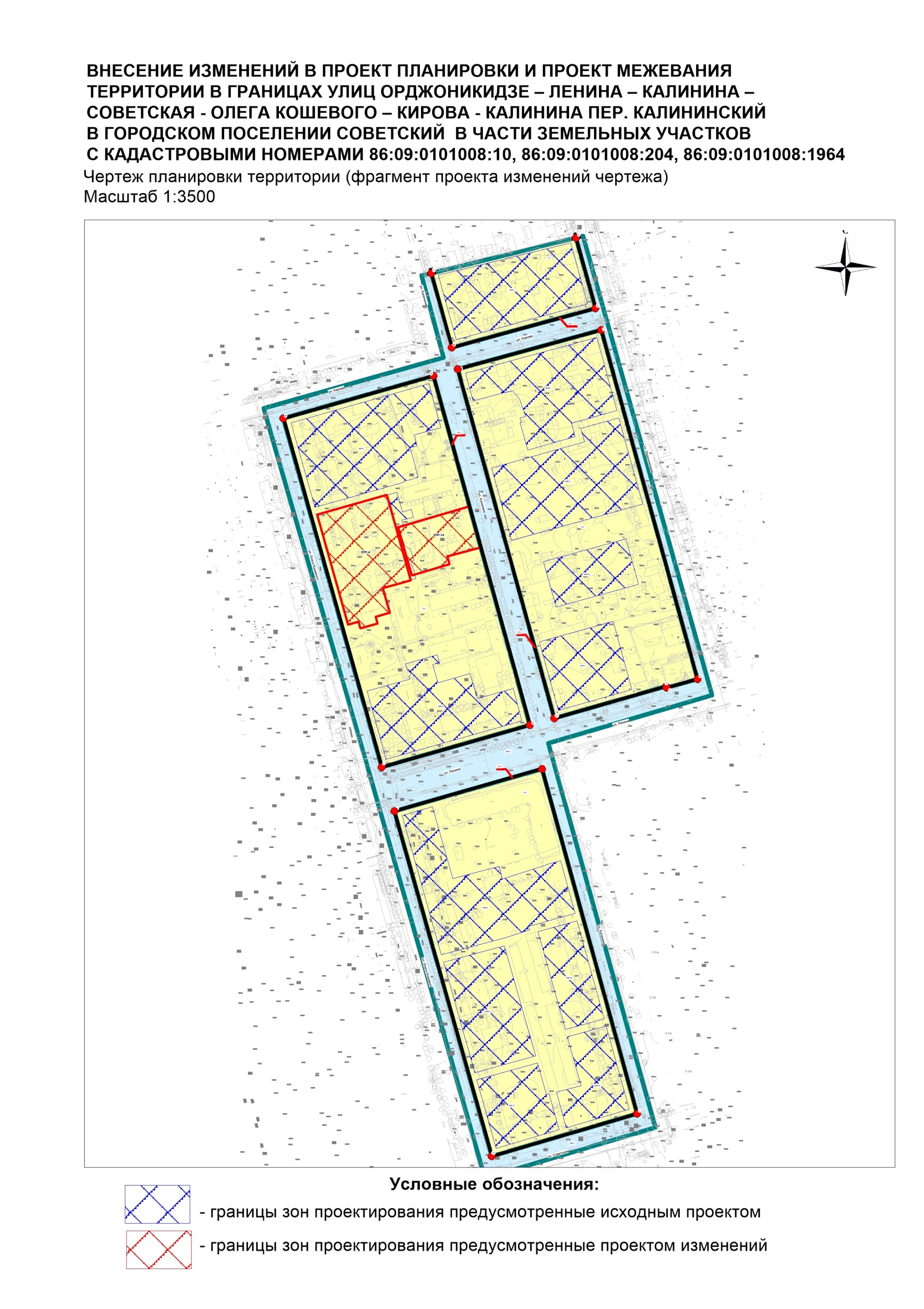 2.1.1. Перечень и сведения о площади исходных земельных участковИсходный «Проект планировки и проект межевания территории в границах улиц Орджоникидзе – Ленина – Калинина –Советская - Олега Кошевого – Кирова - Калинина пер. Калининский в городском поселении Советский» не  задействует территорию, занимаемую земельными участками с кадастровыми номерами 86:09:0101008:10, 86:09:0101008:204, поэтому сведения о них добавлены в число исходных земельных участков.Перечень исходных земельных участков с изменениями представлен в таблице 2.1.Таблица 2.1Перечень исходных земельных участков *Примечания:* Характеристики земельных участков представлены в соответствии со сведениями, содержащимися в Едином государственном реестре недвижимости на момент подготовки настоящего проекта межевания территории;** 003002000000 – земли населенных пунктов.2.1.2. Перечень и сведения о площади образуемых земельных участков, в том числе возможные способы их образованияОбразование земельных участков в исходном проекте производится в два этапа. Внесение изменений в проект потребует три этапа кадастровых работ, поскольку вначале нужно привести в соответствие смежные земельные участи.Перечень и сведения о площади образуемых земельных участков в рамках внесения изменений в проект межевания территории, в том числе возможные способы их образования, представлены в таблице 2.2. Таблица 2.2Перечень и сведения о площади образуемых земельных участков, в том числе возможные способы их образованияПеречень и сведения о площади остальных земельных образуемых участков исходного проекта, в том числе возможные способы их образования, в рамках Проекта изменений не изменяются.2.1.3. Вид разрешенного использования образуемых  земельных участковПроект изменений предусматривает изменение характеристик существующих земельных участков. При этом вид разрешенного использования не изменяется, но приводится в соответствие с требованиями актуальных нормативных документов.Сравнительная информация о видах разрешенного использования образуемых земельных участков приведена в таблице 2.3.Таблица 2.3Сравнительная информация о видах разрешенного использования образуемых земельных участковВид разрешенного использования исходных земельных участков приведен по актуальным  сведениям ЕГРН (Том 1, Приложения 2, 3, 4).Устанавливаемые виды разрешенного использования образуемых земельных участков приведены по Правилам землепользования и застройки городского поселения Советский, утвержденные постановлением администрации от 04.09.2020 (в редакции от 09.08.2023). 2.2.1. Сведения о границах территории, в отношении которой утвержден проект внесения изменений в проект межевания территорииВедомость координат поворотных точек границы территории, в отношении которой утвержден проект внесения изменений в проект межевания территории представлен в таблице 2.4.Таблица 2.4Ведомость координат поворотных точек границ образуемых земельных участков в рамках проекта внесения изменений в проект межевания территории2.2.2 Сведения о границах образуемых  земельных участковКаталог координат поворотных точек границ образуемых земельных участков в рамках проекта внесения изменений в проект межевания территории представлена в таблице 2.5Таблица 2.5Каталог координат поворотных точек границы территории, в отношении которой утвержден проект межевания                               2.3  Чертеж межевания территории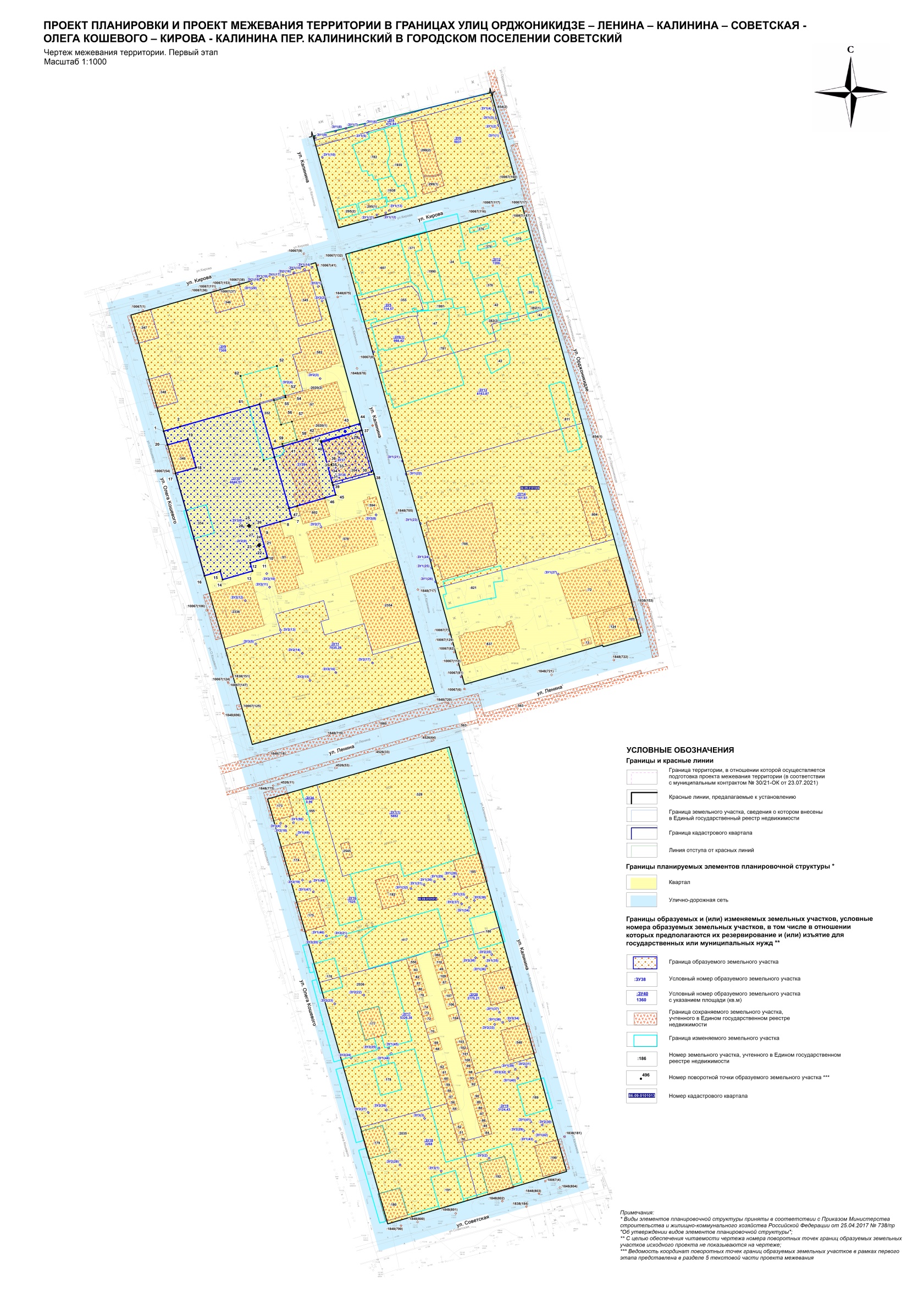 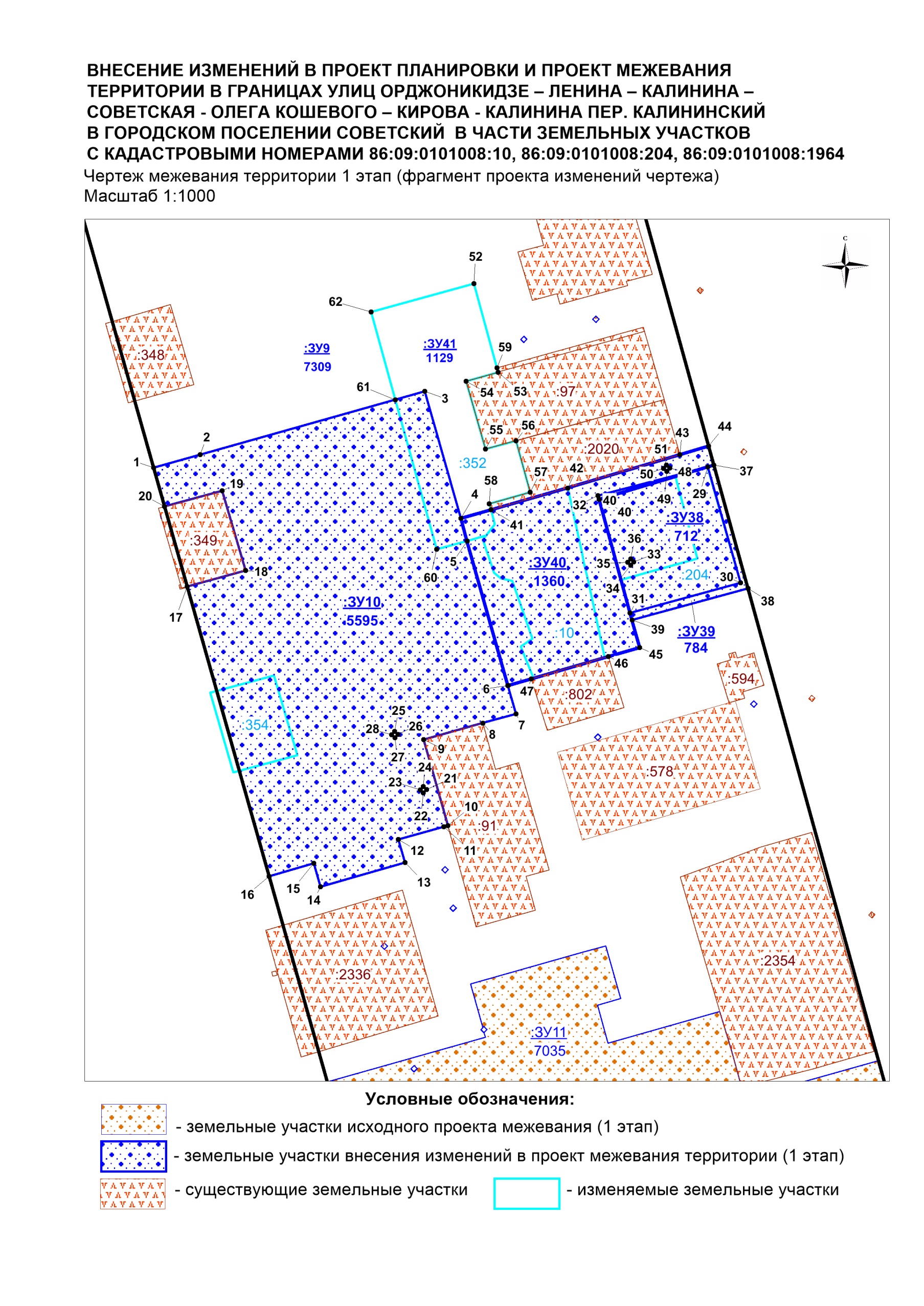 №Кадастровый номерВид разрешенного использованияПлощадь, м2Категория земель **12345186:09:0101008:347Под иными объектами специального назначения291003002000000286:09:0101008:348Под иными объектами специального назначения291003002000000386:09:0101008:349Под иными объектами специального назначения284003002000000486:09:0101008:354Под иными объектами специального назначения284003002000000586:09:0101008:2354Обеспечение занятий спортом в помещениях1607003002000000686:09:0101008:578Для обслуживания нежилого здания877003002000000786:09:0101008:1964Для целей, не связанных со строительством (под автостоянку)355003002000000886:09:0101008:2020Для иных видов использования, характерных для населенных пунктов517003002000000986:09:0101008:352Под строительство учебного корпуса11630030020000001086:09:0101008:345Под иными объектами специального назначения5170030020000001186:09:0101008:346Под иными объектами специального назначения2640030020000001286:09:0101008:299Под квартиру в четырехквартирном одноэтажном жилом доме4880030020000001386:09:0101008:1939Под квартиру в четырехквартирном одноэтажном жилом доме4370030020000001486:09:0101008:782Под иными объектами специального назначения5270030020000001586:09:0101008:1938Под квартиру в четырехквартирном одноэтажном жилом доме2000030020000001686:09:0101008:295Под квартиру в четырехквартирном жилом доме1950030020000001786:09:0101008:854Под строительство сетей водоснабжения к объекту «Застройка квартала в границах улиц Ленина - Орджоникидзе - Советская - Калинина в 
г. Советский (1 этап строительства). Инженерные сети»22450030020000001886:09:0101008:607Для обслуживания жилого дома9620030020000001986:09:0101008:371Под квартиру3680030020000002086:09:0101008:1990Под квартиру3920030020000002186:09:0101008:24Для иных видов жилой застройки12410030020000002286:09:0101008:355Для обслуживания жилого дома7430030020000002386:09:0101008:1991Под обслуживание хозяйственных помещений920030020000002486:09:0101008:376Под иными объектами специального назначения347,940030020000002586:09:0101008:42Под обслуживание квартиры466,20030020000002686:09:0101008:381Под квартиру1800030020000002786:09:0101008:382Под иными объектами специального назначения1980030020000002886:09:0101008:47Под обслуживание жилого дома9200030020000002986:09:0101008:781Под жилой дом16920030020000003086:09:0101008:811Под иными объектами специального назначения4430030020000003186:09:0101008:804Под жилой дом3320030020000003286:09:0101008:785Под иными объектами специального назначения16050030020000003386:09:0101008:821Под квартиру6470030020000003486:09:0101008:837Под квартиру в двухквартирном жилом доме6800030020000003586:09:0101013:173Под иными объектами специального назначения2840030020000003686:09:0101013:174Под иными объектами специального назначения2850030020000003786:09:0101013:175Под иными объектами специального назначения2870030020000003886:09:0101013:176Под иными объектами специального назначения2880030020000003986:09:0101013:177Под иными объектами специального назначения2660030020000004086:09:0101013:178Под иными объектами специального назначения2560030020000004186:09:0101013:179Под иными объектами специального назначения2640030020000004286:09:0101013:180Под иными объектами специального назначения2660030020000004386:09:0101013:191Под иными объектами специального назначения3440030020000004486:09:0101013:192Под иными объектами специального назначения3540030020000004586:09:0101013:2035Под строительство многоквартирных жилых домов49500030020000004686:09:0101013:2036Под строительство многоквартирных жилых домов30550030020000004786:09:0101013:417Для иных видов жилой застройки1287,940030020000004886:09:0101013:528Под иными объектами специального назначения68780030020000004986:09:0101013:182Под иными объектами специального назначения2780030020000005086:09:0101013:185Под иными объектами специального назначения3350030020000005186:09:0101013:186Под иными объектами специального назначения3610030020000005286:09:0101013:187Под иными объектами специального назначения3610030020000005386:09:0101013:548Под иными объектами специального назначения3610030020000005486:09:0101013:189Под иными объектами специального назначения3610030020000005586:09:0101013:190Под иными объектами специального назначения3610030020000005686:09:0101013:563Под иными объектами специального назначения11460030020000005786:09:0000000:1860Под строительство объекта «Самотечный канализационный коллектор по ул. Ленина в 
г. Советский»58800030020000005886:09:0000000:8317Под сеть газоснабжения к котельной по 
ул. Мичурина № 4, строение 130730030020000005986:09:0000000:10067Под иными объектами специального назначения2000030020000006086:09:0000000:1848Предоставление коммунальных услуг10160030020000006186:09:0000000:1838Предоставление коммунальных услуг9210030020000006286:09:0000000:4526Под иными объектами специального назначения1240030020000006386:09:0101008:10Для обслуживания здания гостиницы7100030020000006486:09:0101008:204Под размещение административного здания355003002000000Номер и наименование зоны планируемого размещения№ элементаПлощадь зоны планируемого размещения, 
м2Параметры *Объект капитального строительства12345Зона размещения среднеэтажной жилой застройки(ЗПР-1)К-17025,8375Минимальные отступы от границ земельного участка в целях определения места допустимого размещения объекта:5 м от красной линии дороги;3 м от красной линии проезда.Предельное количество этажей – 8.Минимальный размер земельного участка – 30 м2 на квартируМногоквартирный жилой дом 
(6 этажей)Зона размещения среднеэтажной жилой застройки(ЗПР-2)К-26995,1793Минимальные отступы от границ земельного участка в целях определения места допустимого размещения объекта:5 м от красной линии дороги;3 м от красной линии проезда.Предельное количество этажей – 8.Минимальный размер земельного участка – 30 м2 на квартируМногоквартирный жилой дом 
(6 этажей)Зона размещения среднеэтажной жилой застройки(ЗПР-4)К-24805,2683**Минимальные отступы от границ земельного участка в целях определения места допустимого размещения объекта:5 м от красной линии дороги;3 м от красной линии проезда.Предельное количество этажей – 8.Минимальный размер земельного участка – 30 м2 на квартируМногоквартирный жилой дом 
(6 этажей)Зона размещения среднеэтажной жилой застройки(ЗПР-6)К-25453,2262Минимальные отступы от границ земельного участка в целях определения места допустимого размещения объекта:5 м от красной линии дороги;3 м от красной линии проезда.Предельное количество этажей – 8.Минимальный размер земельного участка – 30 м2 на квартируМногоквартирный жилой дом 
(6 этажей)Зона размещения объектов административно-деловой застройки (ЗПР-14)К-22149,5099Минимальные отступы от границ земельного участка в целях определения места допустимого размещения объекта:5 м от красной линии дороги;3 м от красной линии проезда.Одноэтажное здание гостиницыЗона размещения среднеэтажной жилой застройки(ЗПР-3)К-35639,4123Минимальные отступы от границ земельного участка в целях определения места допустимого размещения объекта:5 м от красной линии дороги;3 м от красной линии проезда.Предельное количество этажей – 8.Минимальный размер земельного участка – 30 м2 на квартируМногоквартирный жилой дом 
(6 этажей)Зона размещения среднеэтажной жилой застройки(ЗПР-5)К-36777,3504Минимальные отступы от границ земельного участка в целях определения места допустимого размещения объекта:5 м от красной линии дороги;3 м от красной линии проезда.Предельное количество этажей – 8.Минимальный размер земельного участка – 30 м2 на квартируМногоквартирный жилой дом 
(6 этажей)Зона размещения объектов социальной инфраструктуры(ЗПР-13)К-32526,3876Минимальные отступы от границ земельного участка в целях определения места допустимого размещения объекта:25 м от красной линии дороги;25 м от красной линии проезда;20 м от границ собственного земельного участкаДетский сад на 350 мест(3 этажа)Зона размещения среднеэтажной жилой застройки(ЗПР-7)К-33396,8450Минимальные отступы от границ земельного участка в целях определения места допустимого размещения объекта:5 м от красной линии дороги;3 м от красной линии проезда.Предельное количество этажей – 8.Минимальный размер земельного участка – 30 м2 на квартируМногоквартирный жилой дом 
(6 этажей)Зона размещения среднеэтажной жилой застройки(ЗПР-8)К-47065,4955Минимальные отступы от границ земельного участка в целях определения места допустимого размещения объекта:5 м от красной линии дороги;3 м от красной линии проезда.Предельное количество этажей – 8.Минимальный размер земельного участка – 30 м2 на квартируМногоквартирный жилой дом 
(6 этажей)Зона размещения среднеэтажной жилой застройки(ЗПР-9)К-44527,5906Минимальные отступы от границ земельного участка в целях определения места допустимого размещения объекта:5 м от красной линии дороги;3 м от красной линии проезда.Предельное количество этажей – 8.Минимальный размер земельного участка – 30 м2 на квартируМногоквартирный жилой дом 
(6 этажей)Зона размещения среднеэтажной жилой застройки(ЗПР-10)К-42592,0775Минимальные отступы от границ земельного участка в целях определения места допустимого размещения объекта:5 м от красной линии дороги;3 м от красной линии проезда.Предельное количество этажей – 8.Минимальный размер земельного участка – 30 м2 на квартируМногоквартирный жилой дом 
(6 этажей)Зона размещения среднеэтажной жилой застройки(ЗПР-11)К-42853,1230Минимальные отступы от границ земельного участка в целях определения места допустимого размещения объекта:5 м от красной линии дороги;3 м от красной линии проезда.Предельное количество этажей – 8.Минимальный размер земельного участка – 30 м2 на квартируМногоквартирный жилой дом 
(6 этажей)Зона размещения среднеэтажной жилой застройки(ЗПР-12)К-42767,5613Минимальные отступы от границ земельного участка в целях определения места допустимого размещения объекта:5 м от красной линии дороги;3 м от красной линии проезда.Предельное количество этажей – 8.Минимальный размер земельного участка – 30 м2 на квартируМногоквартирный жилой дом 
(6 этажей)№Кадастровый номерВид разрешенного использованияПлощадь, м2Категория земель **12345186:09:0101008:347Под иными объектами специального назначения291003002000000286:09:0101008:348Под иными объектами специального назначения291003002000000386:09:0101008:349Под иными объектами специального назначения284003002000000486:09:0101008:354Под иными объектами специального назначения284003002000000586:09:0101008:2354Обеспечение занятий спортом в помещениях1607003002000000686:09:0101008:578для обслуживания нежилого здания877003002000000786:09:0101008:1964для целей, не связанных со строительством (под автостоянку)355003002000000886:09:0101008:2020Для иных видов использования, характерных для населенных пунктов517003002000000986:09:0101008:352Под строительство учебного корпуса11630030020000001086:09:0101008:345Под иными объектами специального назначения5170030020000001186:09:0101008:346Под иными объектами специального назначения2640030020000001286:09:0101008:299Под квартиру в четырехквартирном одноэтажном жилом доме4880030020000001386:09:0101008:1939Под квартиру в четырехквартирном одноэтажном жилом доме4370030020000001486:09:0101008:782Под иными объектами специального назначения5270030020000001586:09:0101008:1938Под квартиру в четырехквартирном одноэтажном жилом доме2000030020000001686:09:0101008:295Под квартиру в четырехквартирном жилом доме1950030020000001786:09:0101008:854Под строительство сетей водоснабжения к объекту «Застройка квартала в границах улиц Ленина - Орджоникидзе - Советская - Калинина в г. Советский (1 этап строительства). Инженерные сети»22450030020000001886:09:0101008:607Для обслуживания жилого дома9620030020000001986:09:0101008:371Под квартиру3680030020000002086:09:0101008:1990Под квартиру3920030020000002186:09:0101008:24Для иных видов жилой застройки12410030020000002286:09:0101008:355Для обслуживания жилого дома7430030020000002386:09:0101008:1991Под обслуживание хозяйственных помещений920030020000002486:09:0101008:376Под иными объектами специального назначения347,940030020000002586:09:0101008:42Под обслуживание квартиры466,20030020000002686:09:0101008:381Под квартиру1800030020000002786:09:0101008:382Под иными объектами специального назначения1980030020000002886:09:0101008:47Под обслуживание жилого дома9200030020000002986:09:0101008:781Под жилой дом16920030020000003086:09:0101008:811Под иными объектами специального назначения4430030020000003186:09:0101008:804Под жилой дом3320030020000003286:09:0101008:785Под иными объектами специального назначения16050030020000003386:09:0101008:821Под квартиру6470030020000003486:09:0101008:837Под квартиру в двухквартирном жилом доме6800030020000003586:09:0101013:173Под иными объектами специального назначения2840030020000003686:09:0101013:174Под иными объектами специального назначения2850030020000003786:09:0101013:175Под иными объектами специального назначения2870030020000003886:09:0101013:176Под иными объектами специального назначения2880030020000003986:09:0101013:177Под иными объектами специального назначения2660030020000004086:09:0101013:178Под иными объектами специального назначения2560030020000004186:09:0101013:179Под иными объектами специального назначения2640030020000004286:09:0101013:180Под иными объектами специального назначения2660030020000004386:09:0101013:191Под иными объектами специального назначения3440030020000004486:09:0101013:192Под иными объектами специального назначения3540030020000004586:09:0101013:2035Под строительство многоквартирных жилых домов49500030020000004686:09:0101013:2036Под строительство многоквартирных жилых домов30550030020000004786:09:0101013:417Для иных видов жилой застройки1287,940030020000004886:09:0101013:528Под иными объектами специального назначения68780030020000004986:09:0101013:182Под иными объектами специального назначения2780030020000005086:09:0101013:185Под иными объектами специального назначения3350030020000005186:09:0101013:186Под иными объектами специального назначения3610030020000005286:09:0101013:187Под иными объектами специального назначения3610030020000005386:09:0101013:548Под иными объектами специального назначения3610030020000005486:09:0101013:189Под иными объектами специального назначения3610030020000005586:09:0101013:190Под иными объектами специального назначения3610030020000005686:09:0101013:563Под иными объектами специального назначения11460030020000005786:09:0000000:1860Под строительство объекта «Самотечный канализационный коллектор по ул. Ленина в 
г. Советский»58800030020000005886:09:0000000:8317Под сеть газоснабжения к котельной по 
ул. Мичурина № 4, строение 130730030020000005986:09:0000000:10067Под иными объектами специального назначения2000030020000006086:09:0000000:1848Предоставление коммунальных услуг10160030020000006186:09:0000000:1838Предоставление коммунальных услуг9210030020000006286:09:0000000:4526Под иными объектами специального назначения1240030020000006386:09:0101008:10Для обслуживания здания гостиницы7100030020000006486:09:0101008:204Под размещение административного здания355003002000000Условный номер образуемого земельного участка по чертежу межеванияУстанавливаемое разрешенное использование образуемого земельного участкаПлощадь образуемого участка,м2Категория земельСпособ образования земельного участка123451 этап1 этап1 этап1 этап1 этап:ЗУ10 (86:09:0101008:354)Среднеэтажная жилая застройка (2.5)5594,95Земли населенных пунктовОбразование земельного участка осуществляется путем перераспределения земельного участка 86:09:0101008:354и земель, государственная собственность на которые не разграничена:ЗУ38Деловое управление (4.1)712,41Земли населенных пунктовОбразование земельного участка осуществляется путем объединения земельных участков 86:09:0101008:204 и 86:09:0101008:1964 2 этап2 этап2 этап2 этап2 этап:ЗУ40 (86:09:0101008:10):ЗУ41 (86:09:0101008:352)Гостиничное обслуживание (код 4.7)Деловое управление (4.1)1358,661128,88Земли населенных пунктовОбразование земельного участка осуществляется путем перераспределения земельных участков с кадастровыми номерами 86:09:0101008:10, 86:09:0101008:352 и земель, государственная собственность на которые не разграничена3 этап3 этап3 этап3 этап3 этап:ЗУ39Деловое управление (4.1)784,45Земли населенных пунктовОбразование земельного участка осуществляется путем перераспределения земельных участков 86:09:0101008:204,  86:09:0101008:1964 и земель, государственная собственность на которые не разграничена Условный номер образуемого земельного участка по чертежу межеванияКадастровый номер существующего земельного участка по сведениям ЕГРНВид разрешенного использования исходного земельного участка по сведениям ЕГРНУстанавливаемое разрешенное использование образуемого земельного участка1234:ЗУ3886:09:0101008:1964Для целей, не связанных со строительством (под автостоянку)Деловое управление (4.1):ЗУ3986:09:0101008:204Под размещение административного зданияДеловое управление (4.1):ЗУ4086:09:0101008:10Для обслуживания здания гостиницыГостиничное обслуживание (код 4.7):ЗУ4186:09:0101008:352Под строительство учебного корпусаДеловое управление (4.1)Номера поворотных точекX, мY, м11000299.421688714.0521000267.071688722.9931000259.841688696.6141000253.601688698.3351000244.921688668.3661000282.911688657.6211000299.421688714.05Номера поворотных точекX, мY, м123:ЗУ10 (86:09:0101008:354) (площадь 5594,95 кв.м):ЗУ10 (86:09:0101008:354) (площадь 5594,95 кв.м):ЗУ10 (86:09:0101008:354) (площадь 5594,95 кв.м)11000294.491688587.7221000297.481688598.3231000311.871688649.4641000282.961688657.6251000277.841688659.0561000244.921688668.3671000238.511688670.1781000236.401688662.6491000232.611688649.17101000213.091688654.67111000212.821688653.72121000209.911688643.42131000204.621688644.92141000199.161688625.68151000204.451688624.18161000201.561688614.01171000267.511688595.35181000271.091688608.67191000289.241688603.33201000285.671688590.2111000294.491688587.72---211000221.241688649.82221000220.491688649.13231000221.181688648.40123241000221.911688649.07211000221.241688649.82---251000234.461688642.60261000233.791688643.34271000233.041688642.66281000233.721688641.92251000234.461688642.60:ЗУ38 (площадь 712,41 кв.м):ЗУ38 (площадь 712,41 кв.м):ЗУ38 (площадь 712,41 кв.м)291000294.661688713.83301000268.321688721.31311000261.451688696.17321000288.131688688.88291000294.661688713.83331000273.051688697.02341000272.311688696.33123351000272.981688695.60361000273.731688696.27331000273.051688697.02:ЗУ39 (площадь 784,45 кв.м):ЗУ39 (площадь 784,45 кв.м):ЗУ39 (площадь 784,45 кв.м)371000295.081688715.22381000267.071688722.99391000259.841688696.61401000287.291688689.09371000295.081688715.22---331000273.051688697.02341000272.311688696.33351000272.981688695.60361000273.731688696.27331000273.051688697.02:ЗУ40  (86:09:0101008:10) (площадь 1358,66 кв.м):ЗУ40  (86:09:0101008:10) (площадь 1358,66 кв.м):ЗУ40  (86:09:0101008:10) (площадь 1358,66 кв.м)41000282.961688657.62411000284.911688664.48123421000289.891688681.97431000297.491688707.54441000299.421688714.00371000295.081688715.22401000287.291688689.09391000259.841688696.61451000253.601688698.32461000251.571688691.24471000246.481688673.7161000244.921688668.3651000277.841688659.0541000282.961688657.62---481000294.431688705.19491000293.681688704.53501000294.361688703.77511000295.091688704.46481000294.431688705.19:ЗУ41  (86:09:0101008:352) (площадь 1128,88 кв.м):ЗУ41  (86:09:0101008:352) (площадь 1128,88 кв.м):ЗУ41  (86:09:0101008:352) (площадь 1128,88 кв.м)521000336.411688660.61531000316.251688666.14541000314.221688658.81551000298.721688663.27561000300.651688670.21571000288.891688673.45581000286.291688664.07411000284.911688664.4841000282.961688657.6251000277.851688659.05601000275.941688652.11611000309.981688642.73621000329.941688637.22521000336.411688660.61